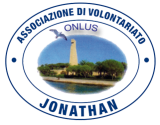 ASSOCIAZIONE VOLONTARIATO JONATHAN  BRINDISIASSOCIAZIONE VOLONTARIATO JONATHAN  BRINDISIASSOCIAZIONE VOLONTARIATO JONATHAN  BRINDISIASSOCIAZIONE VOLONTARIATO JONATHAN  BRINDISIASSOCIAZIONE VOLONTARIATO JONATHAN  BRINDISIGRADUATORIA CONCORSO ASSEGNI DI STUDIOGRADUATORIA CONCORSO ASSEGNI DI STUDIOGRADUATORIA CONCORSO ASSEGNI DI STUDIOGRADUATORIA CONCORSO ASSEGNI DI STUDIOGRADUATORIA CONCORSO ASSEGNI DI STUDIOGRADUATORIA CONCORSO ASSEGNI DI STUDIOGRADUATORIA CONCORSO ASSEGNI DI STUDIOGRADUATORIA CONCORSO ASSEGNI DI STUDIOGRADUATORIA CONCORSO ASSEGNI DI STUDIOGRADUATORIA CONCORSO ASSEGNI DI STUDIOSCUOLA  LICEO SCIENTIFICO    LEOSCUOLA  LICEO SCIENTIFICO    LEONOMINATIVOAnno nasc (1)Anno di corso (2) Media anno preced (3)ISEE  (4)Indice graduat (5)AMMIRATO  DAVIDE28/07/2002II A9,0011.336,6978,66BAFARO  MICHELE31/05/2000IV A9,0912.940,9677,96VACCA  ANNACHIARA20/07/2000IV B8,185.407,5576,39DELLE NOCI  CRISTIANO26/07/2001III A8,107.540,0373,46ARDONE  SAMUELA06/04/2000IV B8,279.966,8372,73PAVONE  FEDERICA13/02/2002III A8,1010.704,1770,30PRETE  SIMONA11/10/2000IV A8,5522.000,0063,50NIGRO FRANCESCA21/03/2000V  B8,279.037,27(*)Requisiti  richiesti:(1) tra 2002  e  2000(2)  anno corso  2°, 3°, 4°(3)media non inferiore a 8/10(4) ISEE non superiore a 50.000 €Algoritmo di valutazione(5) Valutazione= (3)*10-(4)/1000NOTE(*) Non valutabile in quanto iscritta alla classe V (vedi requisiti)(*) Non valutabile in quanto iscritta alla classe V (vedi requisiti)(*) Non valutabile in quanto iscritta alla classe V (vedi requisiti)(*) Non valutabile in quanto iscritta alla classe V (vedi requisiti)(*) Non valutabile in quanto iscritta alla classe V (vedi requisiti)(*) Non valutabile in quanto iscritta alla classe V (vedi requisiti)(**) La presente graduatoria è da considerarsi provvisoria in attesa della presentazione della documentazione di cui al bando di concorso art. 6, e salva l'eventuale rettifica dei punteggi attribuiti ex art 5 ultimo comma del bando(**) La presente graduatoria è da considerarsi provvisoria in attesa della presentazione della documentazione di cui al bando di concorso art. 6, e salva l'eventuale rettifica dei punteggi attribuiti ex art 5 ultimo comma del bando(**) La presente graduatoria è da considerarsi provvisoria in attesa della presentazione della documentazione di cui al bando di concorso art. 6, e salva l'eventuale rettifica dei punteggi attribuiti ex art 5 ultimo comma del bando(**) La presente graduatoria è da considerarsi provvisoria in attesa della presentazione della documentazione di cui al bando di concorso art. 6, e salva l'eventuale rettifica dei punteggi attribuiti ex art 5 ultimo comma del bando(**) La presente graduatoria è da considerarsi provvisoria in attesa della presentazione della documentazione di cui al bando di concorso art. 6, e salva l'eventuale rettifica dei punteggi attribuiti ex art 5 ultimo comma del bando(**) La presente graduatoria è da considerarsi provvisoria in attesa della presentazione della documentazione di cui al bando di concorso art. 6, e salva l'eventuale rettifica dei punteggi attribuiti ex art 5 ultimo comma del bandoCommissione esaminatriceCommissione esaminatriceCommissione esaminatriceCommissione esaminatriceCommissione esaminatriceCommissione esaminatriceIl SegretarioIl PresidenteIl Presidente(ing. Giuseppe  Turo)(avv. Nicola Massari)(avv. Nicola Massari)